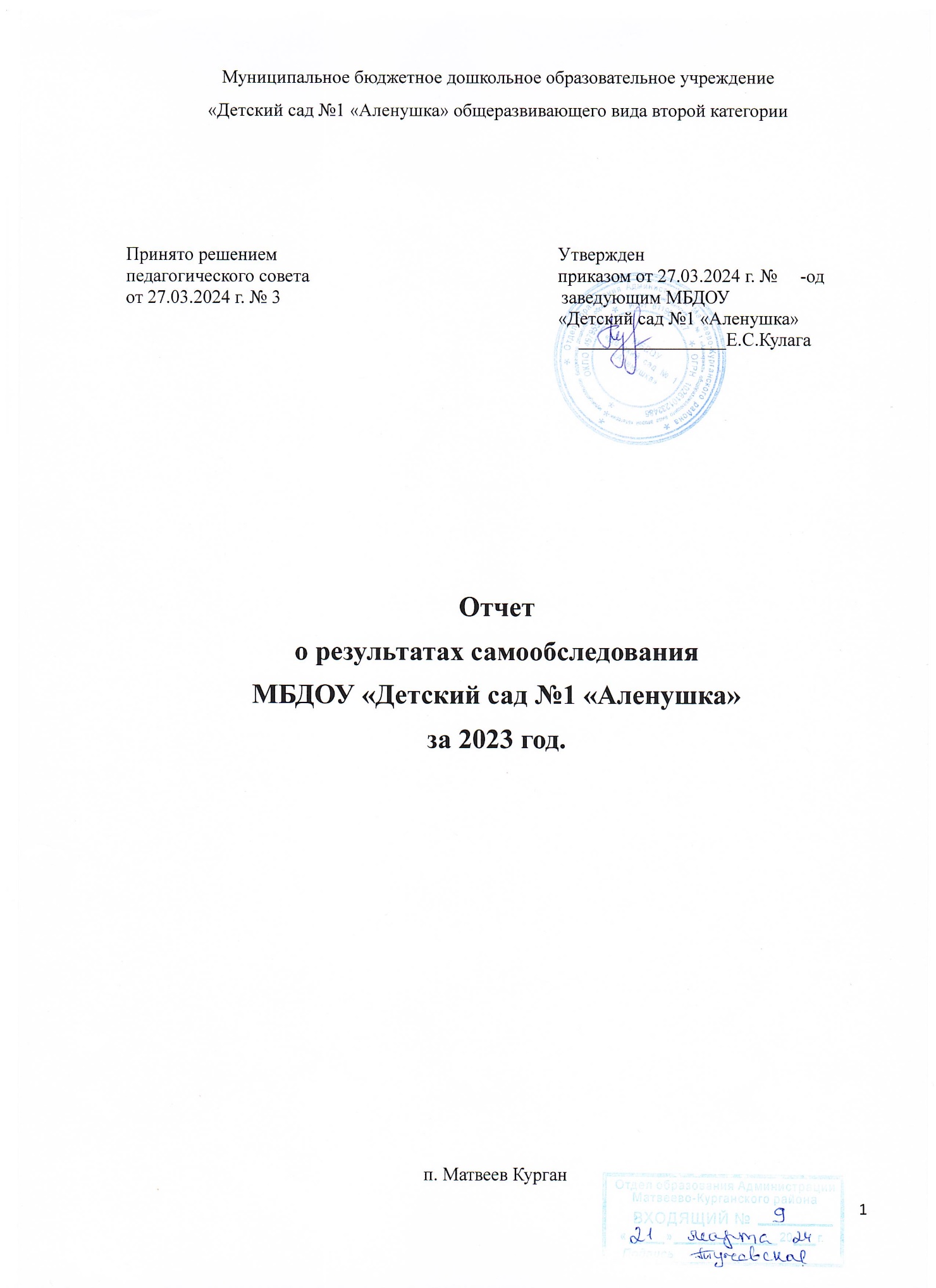 Содержание.Раздел 1. Общая характеристика МБДОУ.                     Система управления учреждением.Муниципальное бюджетное дошкольное образовательное учреждение «Детский сад №1 «Аленушка» общеразвивающего вида второй категории относится к следующему типу образовательной организации: дошкольная образовательная организация, осуществляющая в качестве основной цели деятельности - образовательную деятельность по образовательным программам дошкольного образования, а также уход и присмотр за детьми. Учредителем МБДОУ «Детский сад №1 «Аленушка» является отдел образования Администрации Матвеево-Курганского района. Место нахождения МБДОУ «Детский сад №1 «Аленушка»: улица 1 Пятилетка 113/1, п. Матвеев Курган, Матвеево-Курганского района, Ростовской области. Учреждение имеет лицензию на осуществление образовательной деятельности, выданную Региональной службой по контролю и надзору в сфере образования Ростовской области от 30.04.2013г. № 3405МБДОУ расположено в центре посёлка, в окружении административных зданий, образовательных учреждений и учреждений культуры. Здание детского сада построено в 1964 году. Проектная мощность – 110 мест. Общая площадь здания составляет 779,1 кв.м., из них площадь помещений, используемых непосредственно для нужд образовательного процесса, - 423 кв.м. Общая площадь земельного участка –  4645 кв.м.Контингент воспитанников формируется в соответствии с их возрастом. В МБДОУ принимаются дети в возрасте от 1 года до 8 лет.В составе учреждения функционируют 6 групп для детей от 1 года до 8 лет общеразвивающей направленности. Среднесписочное количество воспитанников на конец 2023 года – 116 человек. Наполняемость групп определяется санитарно-эпидемиологическими требованиями к устройству, содержанию и организации режима работы дошкольных образовательных организаций (СП 2.4.3648-20) и составляет:Режим работы МБДОУ «Детский сад №1 «Аленушка»: пятидневная рабочая неделя с 7.30 до 17.30 (дежурная группа с 7.00 до 19.00). Группы общеразвивающей направленности функционируют в режиме 10-часового пребывания воспитанников. В 2023 году детский сад работал в штатном режиме с соблюдением санитарно-эпидемиологических требований.    МБДОУ является юридическим лицом, имеет самостоятельный баланс, обособленное имущество, лицевые счета в казначействе, бланки, штампы, круглую печать со своим наименованием на русском языке. Управление МБДОУ строится на принципах единоначалия и коллегиальности. Органами управления МБДОУ, предусмотренные действующим законодательством и Уставом, являются: Общее собрание трудового коллектива; Педагогический совет. Непосредственное управление Учреждением осуществляет заведующий учреждением. Органы управления, действующие в учреждении.Структура и система управления соответствуют специфике деятельности детского сада.Дошкольное образовательное учреждение имеет нормативные правовые документы на право пользования зданием, землей.	Анализ сведений, представленных в разделе «Общая характеристика. Система управления учреждением», позволяет сделать вывод о том, что учреждением обеспечены все условия легитимности деятельности. Система управления МБДОУ «Детский сад №1 «Аленушка» отвечает требованиям законодательства в области образования. Функционирование официального сайта МБДОУ «Детский сад №1 «Аленушка» предусматривает возможность обращения к администрации учреждения, учредителю детского сада всех заинтересованных лиц. Раздел 2. Организация образовательного процесса в МБДОУ 	«Детский сад №1 «Аленушка».	Образовательная деятельность в МБДОУ осуществляется в соответствии с: Федеральным законом от 29.12.2012 г. № 273-ФЗ «Об образовании в Российской Федерации»; приказ Министерства просвещения РФ от 25 ноября 2022 г. № 1028 "Об утверждении федеральной образовательной программы дошкольного образования"«Порядок организации и осуществления образовательной деятельности по основным общеобразовательным программам - образовательным программам дошкольного образования» приказ Министерства просвещения Российской Федерации от 31 июля 2020 года N 373;Приказом Министерства образования и науки Российской Федерации от 17 октября 2013г. № 1155 «Об утверждении федерального государственного образовательного стандарта дошкольного образования»;  «Санитарно-эпидемиологические требования к организациям воспитания и обучения, отдыха и оздоровления детей и молодежи» СП 2.4.3648-20 и СанПиН 1.2.3685-21 «Гигиенические нормативы и требования к обеспечению безопасности и (или) безвредности для человека факторов среды обитания».Приказом Министерства просвещения РФ от 25 ноября 2022 г. № 1028 "Об утверждении федеральной образовательной программы дошкольного образования"Уставом МБДОУ .     Образование детей в МБДОУ осуществляется на русском языке. Содержание образовательного процесса в МБДОУ определяется  образовательной программой дошкольного образования, разрабатываемой, принимаемой и реализуемой в соответствии  с Федеральной Образовательной Программой Дошкольного Образования (приказ Министерства просвещения РФ от 25 ноября 2022 г. № 1028 "Об утверждении федеральной образовательной программы дошкольного образования") (ФОП ДО) и федеральными государственными образовательными стандартами к структуре образовательной программы дошкольного образования и условиям ее реализации. Основными направлениями развития ребенка является: • физическое; • познавательное; • речевое; • социально-коммуникативное; • художественно-эстетическое. Вариативная часть программы представлена программами: «Цветные ладошки» И.А. Лыковой, «Музыкальное воспитание в детском саду» М.Б. Зацепиной, Т.Г. Жуковой и программой «Мы живем в Донском крае», разработанную педагогами детского сада. Данные программы по содержанию и планируемым результатам соответствуют ФОП ДО.   Педагогами учреждения (воспитателями, учителем-логопедом, педагогом-психологом, музыкальным руководителем, инструктором по физической культуре) используются современные образовательные технологии:Здоровьесберегающие технологии в каждой возрастной группе с учетом индивидуальных особенностей воспитанников в непосредственно образовательной деятельности и в режимных моментах (технология оздоровительной гимнастики, развитие творчества в двигательной деятельности, технология массажа биологически активных точек).Технология проектной деятельностиТехнология исследовательской деятельностиСовременные игровые технологии во всех возрастных группах (игровая мотивации образовательного процесса, сюжетное планирование занятий).Информационно-коммуникационные технологии.Личностно-ориентированные технологии.       Сопровождение всего образовательного процесса осуществляется психологической службой. Педагог-психолог проводит с детьми индивидуальные и групповые занятия, а также занятия с целью выявления детей с личностными проблемами, имеющими трудности в общении, обучении, психологической готовности к школе. В систему здоровьесбережения детского сада включены закаливающие мероприятия, такие как утренняя и корригирующая гимнастика с использованием дыхательных упражнений, воздушные ванны после дневного сна, обливание рук и умывание прохладной водой, полоскание рта после  приема пищи, сон при свободном доступе свежего воздуха, самомассаж,  организация прогулок, соблюдение температурного и воздушного режима в течение дня. Расписание непосредственно образовательной деятельности воспитанников составлено в соответствии с санитарно-эпидемиологическими требованиями к устройству, содержанию и организации режима работы дошкольных образовательных организаций  в зависимости от возраста воспитанников.Детский сад взаимодействует с учреждениями дополнительного образования, культуры и спорта: посещение концертов в музыкальной школе, экскурсии и совместные мероприятия в школе №1, посещение мероприятий в РДК, посещение выставок в районном краеведческом музее и библиотеке, что позволяет расширить социальный опыт воспитанников, способствует усвоению программных требований.Заключен договор о сотрудничестве с МБУДО «Центр детского творчества», МБУДО «Станция юных техников». На базе детского сада работают кружки: «Цветные ладошки», «Смышленок-дошколенок».Детский сад имеет статус «казачье» образовательное учреждение, поэтому тесно взаимодействует с казаками (соглашение о сотрудничестве).  Работа с ними строится в соответствии c планом совместных мероприятий МБДОУ "Детский сад №1 "Аленушка" и юртового казачьего общества "Матвеево-Курганский юрт"	Взаимодействие с семьями воспитанников реализовано в следующих мероприятиях: проведение родительских собраний, индивидуальных и групповых консультаций, оформление информационных стендов;проведение опросов, анкетирования; использование нетрадиционных форм работы с родителями (проектная деятельность, работа сайта учреждения, группы в социальных сетях);      - осуществление администрацией учреждения контроля по созданию организационных условий для взаимодействия с родителями воспитанников.Анализ сведений, представленных в данном разделе, позволяет сделать вывод о том, что организация образовательного процесса в МБДОУ «Детский сад №1 «Аленушка» находится на достаточном уровне. Детский сад реализует широкий спектр основных и дополнительных программ, образовательных технологий, что позволяет обеспечить развитие воспитанников в соответствии с их возрастными и индивидуальными особенностями, социальным заказом семей. В детском саду созданы условия для оздоровления детей, реализации различных форм социального партнёрства, взаимодействия с родителями воспитанников.Раздел 3.  Условия осуществления образовательного процесса.Детский сад обеспечен кадрами в соответствии со штатным расписанием.Педагогический состав учреждения.Педагоги систематически повышают свой профессиональный уровень на КПК, семинарах, вебинарах.Ежегодно педагоги детского сада принимают участие в конкурсах и мероприятиях по совершенствованию профессионального мастерства. Крыштоп А.С. – победитель муниципального этапа конкурса профессионального мастерства «Учитель года-2023» в номинации «Воспитатель года»Педагоги представляют свой опыт работы на районных методических объединениях:Открытый показ «Сенсорная короба в работе с детьми раннего возраста» - воспитатель Склярова Н.Г.Открытое занятие по познавательному развитию «Сенсорное воспитание дошкольников» - воспитатель Склярова Н.Г.«Народные праздники как основа патриотического воспитания дошкольников» - воспитатель Харитонова«Природа как средство сенсорного воспитания дошкольников» - старший воспитатель Удовенко Ж.А.«Нетрадиционные техники по ИЗОдеятельности в работе с дошкольниками» - воспитатель Пливак Г.И. «Здоровьесберегающие технологии в работе с дошкольниками» – воспитатель Егорова О.В.Участие ДОУ в мероприятиях:Участие воспитанников в конкурсах.	    Предметно-развивающая среда образовательного учреждения соответствует требованиям СанПиН. При формировании предметно-развивающей среды педагоги ориентируются на основные направления развития воспитанников и требования ФГОС. В учреждении созданы условия для полноценного развития ведущих видов деятельности дошкольников (игра, общение, предметная деятельность). В детском саду созданы условия для коррекционной работы, имеются соответствующие помещения и оборудование, активно используемое в работе с детьми. Материально-техническое и медико-социальное обеспечение образовательного процесса в целом соответствует виду МБДОУ, направленности образовательной программы.Образовательный процесс в МБДОУ «Детский сад №1 «Аленушка» осуществляется как в групповых помещениях, так и в специально оборудованных кабинетах. В групповых помещениях уютно, комфортно, организованы специальные зоны для различных видов детской деятельности. Все группы оснащены разнообразным игровым оборудованием, дидактическим материалом.Структура предметно-развивающей среды учреждения соответствует требованиям ФГОС ДО: имеются помещения, обеспечивающие осуществление образовательного процесса по различным направлениям:- интеллектуальное развитие (групповые помещения);- художественно-эстетическое развитие (музыкальный зал); - физическое развитие (игровые площадки);- социально-коммуникативное развитие (кабинет педагога-психолога, кабинет учителя-логопеда).     Непосредственно образовательная деятельность с детьми проводится в игровой форме в специально оборудованных кабинетах специалистами МБДОУ индивидуально и по подгруппам, воспитателями с группой детей в групповом помещении.Музыкально-физкультурный зал используется как для проведения музыкальных занятий с детьми, проведения всех досуговых, праздничных, массовых мероприятий, так и для проведения занятий для оздоровления и физического развития детей.Музыкально-физкультурный зал полностью оборудован современными техническими средствами.  Для работы с детьми используются: современный музыкальный центр, интерактивный экран, проектор. В достаточном количестве имеются разнообразные пособия, атрибутика и костюмы для проведения  мероприятий, в том числе с элементами театрализации.Для социально-коммуникативного развития воспитанников имеется оборудованный кабинет педагога-психолога.  Учитель-логопед имеет возможность при организации подгруппового занятия и индивидуальной работы использовать игры на развитие речевого дыхания, фонематического слуха, звуко-буквенного анализа, грамматического строя речи и многое другое. Информационное обеспечение ДОУ позволяет качественно управлять образовательным процессом. Созданы необходимые условия использования технических средств, которые помогают педагогам активно использовать их на занятиях и в других видах деятельности. В настоящее время в детском саду в состав информационно-технической базы входят: 2 комплект ПК, 4 ноутбука, МФУ (5), принтер (1), видеопроектор (1), экран (1), мультстудия (2), интерактивный экран(1).В ДОУ создан и регулярно пополняется собственный сайт, есть страница  в  социальной сети ВКонтакте,  Одноклассники,  Телеграмм.Имеется постоянный доступ в Интернет.На территории учреждения расположены оборудованные малыми игровыми комплексами прогулочные площадки для всех возрастных групп.Обеспечение безопасности жизни и деятельности детей в здании и на территории учреждения осуществляется в соответствии с системой комплексной безопасности образовательного учреждения:охрана;тревожная кнопка;видеонаблюдение;система контроля  доступа на территорию и в здание МБДОУ.автоматическая пожарная сигнализация (АПС) и средства пожаротушения;система голосового оповещения;информационные стенды по профилактике ДТП и пожарной безопасности.Медицинское обслуживание воспитанников обеспечивается медицинским персоналом ЦРБ п. Матвеев Курган (медицинская сестра).В МБДОУ имеются медицинский кабинет с условиями, соответствующими СанПиН и оборудованием для работы медицинского персонала. Во всех помещениях учреждения имеются аптечки для оказания первой медицинской помощи.   Здание учреждения (2-этажное, кирпичное) было построено в 1964 году. В образовательном учреждении имеются все виды благоустройства: централизованное горячее и холодное водоснабжение, отопление, канализация. В каждом групповом помещении имеются игровая комната, совмещенная со спальней, раздевалка, санузел с умывальной комнатой, кухня. В учреждении работают прачечная и пищеблок.   Правильно организованное питание, обеспечивающее организм ребенка всеми необходимыми ему пищевыми веществами, является необходимым условием гармоничного роста и развития детей дошкольного возраста.   Питание детей осуществляется в соответствии с примерным 10-дневным меню, утверждённым заведующим. Контроль, за качеством питания, разнообразием, витаминизацией блюд, закладкой продуктов питания, кулинарной обработкой, выходом блюд, вкусовыми качествами пищи, санитарным состоянием пищеблока, правильностью хранения, соблюдением сроков реализации продуктов возлагается на медицинский персонал.В МБДОУ установлена следующая кратность питания: основное – 3 раза в день (завтрак, обед, полдник) и организовано дополнительное питание: второй завтрак (фрукты, соки и т.д.). Проведение анализа сведений, представленных в разделе «Условия осуществления образовательного процесса» позволяет сделать вывод о том, что в учреждении имеются достаточные условия (кадровые, материально-технические, учебно-методические) осуществления образовательного процесса. Вместе с тем, в учреждении имеется проблема: асфальтное покрытие на территории ДОУ не соответствует требованиям СанПин, требует замены. Требует замены освещение в групповых комнатах, необходимо пополнить мягкий инвентарь, провести ремонт  пищеблока.Раздел 4. Результаты деятельности (оценка образовательной деятельности и качества подготовки воспитанников)Образовательная программа, реализуемая в МБДОУ, позволяет обеспечить рост качества дошкольного образования в соответствии с современными требованиями ФГОС ДО. Результаты педагогической диагностики представлены в таблице:    Результаты педагогической диагностики показали, что в МБДОУ ведется эффективная работа с детьми по освоению программы.    Ключевым является вопрос подготовки детей к школе. Большое значение придается развитию познавательных способностей детей, инициативности, самостоятельности, воспитанию навыков взаимодействия со сверстниками и взрослыми. В 2023 году детский сад выпустил в школу 26 воспитанников.Готовность детей к обучению в школеАнализ успеваемости выпускников нашего детского сада, поступивших в школу, проводится на основе данных, предоставляемые школой № 1 и тех сведений, которые мы получаем со слов родителей. По результатам индивидуальных бесед с родителями и, по отзывам школы, выпускники нашего ДОУ психологически готовы к учебной нагрузке, хорошо осваивают программу. Уровень их подготовки соответствует требованиям, предъявляемым к дошкольникам. Подготовка детей к школе оценивается учителями как хорошая. Родители воспитанников удовлетворены уровнем подготовки детей к школе.  68 % выпускников закончили первое полугодие на хорошо и отлично.Работа по адаптации вновь поступивших детей осуществлялась под наблюдением воспитателей и психолога. Педагогами разработан гибкий план воспитательно-образовательной работы в период адаптации. Отслеживание адаптации детей фиксировалось в картах наблюдений психолога. Во время адаптации оказывалась психологическая поддержка всем участникам образовательного процесса. Работа по адаптации детей к ДОУ строилась исходя из конкретной ситуации (трудностей у ребенка, эмоциональных проявлений, поведенческих реакций). Проводились адаптационные игры; организовывались консультации с родителями и педагогами по вопросам помощи ребёнку в период адаптации к детскому саду  В процессе адаптационного периода велось наблюдение за детьми в группах, на прогулке, во время занятий. Проведено анкетирование родителей.    В течение учебного года группа раннего возраста пополнялась новыми детьми, было пролонгировано наблюдение за психологическим климатом в данной группе. Большинство поступающие дети имели лёгкую степень адаптации, сказалась установившаяся положительная атмосфера в группах.     В итоге, анализ результатов процесса адаптации показал, что период адаптации прошёл успешно для большинства детей.      На конец учебного года, неадаптированных к условиям детского сада детей не наблюдается.Мониторинг за последние три года показал, что увеличился процент детей, поступающих в МБДОУ с задержкой речевого развития. По результатам диагностики  из 25 зачисленных детей на занятия к учителю-     логопеду,  были   выпущены: с хорошей речью – 10 чел.; оставлены для продолжения коррекционной работы – 15 детей.     Родители воспитанников являются активными субъектами образовательного пространства ДОУ. Характеристика социального статуса семей на 2023 год приведена в таблице.Достаточно устойчивое социально-экономическое положение и высокий образовательный ценз способствуют сотрудничеству МБДОУ и семьи, повышению психолого-педагогической компетентности родителей и их заинтересованности в повышении качества дошкольного образования и расширению спектра образовательных услуг, предоставляемых в МБДОУ.По результатам анкетирования родителей в конце учебного года по теме «Ваше мнение о работе детского сада» было выявлено, что родители довольны работой детского сада, по их мнению – дети с удовольствием посещают детский сад, получают навыки культуры поведения, прикладные умения в области изобразительного искусства, познавательного развития.       Сравнительный анализ заболеваемости воспитанников за 2021- 2023 годы.  Ежемесячно в детском саду проводился анализ посещаемости и заболеваемости детей.Процент посещаемости составил   66 %.Случаев заболеваемости – 81.В детском саду проводится работа по снижению заболеваемости: Беседы и консультации с родителями. Информационные уголки.Профилактические мероприятий во время эпидемиологического режима.Ведение утреннего фильтра приема детей.Кварцевание  во всех помещениях ежедневно.Витаминизация (соки, фрукты).Сбалансированное питание.Выполнение режимных моментов (закаливание, прогулка, утренняя гимнастика…)Выводы: Анализ деятельности детского сада за 2023 год выявил достаточно успешные показатели в деятельности МБДОУ «Детский сад №1 «Аленушка»: созданы организационные, методические и материально-технические условия, обеспечившие развитие воспитанников МБДОУ и комфортную среду жизнедеятельности, повышение профессионализма сотрудников и вовлечение родителей в орбиту педагогической деятельности: - в МБДОУ создана развивающая предметно – пространственная среда, отвечающая современным требованиям и поставленным образовательным задачам- наблюдается достаточно высокий уровень освоения детьми МБДОУ образовательной программы; -  МБДОУ функционирует в режиме развития; - в МБДОУ сложился перспективный, творческий коллектив педагогов, открытый инновациям, имеющий потенциал к профессиональному развитию; - образовательная деятельность направлена на обеспечение всесторонней готовности к школе детей с разными стартовыми возможностями, разными образовательными потребностями.                                                             Финансово-экономическая деятельность.МБДОУ осуществляет свою финансовую деятельность, основываясь на составленный план финансово-хозяйственной деятельности в соответствии с новыми требованиями. Планирование и финансирование расходов в ДОУ осуществляется с использованием системы нормативов, определенных в расчете на одного воспитанника, обеспечивающих организацию педагогического процесса и материальное содержание воспитанников. ДОУ финансируется учредителем по нормативам на одного ребенка, установленным в бюджете на основании договора между ДОУ и Учредителем. Финансовые средства ДОУ образуются:  -    из бюджетных ассигнований; - внебюджетных ассигнований (родительской платы, установленной в соответствии с постановлением Администрации Матвеево-Курганского района). Распределение объема средств учреждения по источникам их получения в 2023 году: Расходы учреждения.Раздел 5.  Показатели деятельности МБДОУ «Детский сад №1 «Аленушка»по итогам 2023 годаАнализ сведений, представленных в разделе «Показатели деятельности МБДОУ «Детский сад №1 «Аленушка» по итогам 2023 года» позволяет сделать следующие выводы: В учреждении созданы условия для реализации образовательных программ дошкольного образования, коррекционно-развивающей помощи, ухода и присмотра за воспитанниками в возрасте от 1 до 8 лет в режиме полного дня со временем пребывания 10 часов.В учреждении созданы достаточные кадровые условия для организации образовательного процесса: штат укомплектован педагогами на 100 %      Весь педагогический персонал имеет   профессиональное образование по профилю педагогической деятельности.В учреждении созданы достаточные материально-технические условия для организации образовательного процесса: имеются кабинеты для занятий воспитанников, созданы условия для развития всех видов детской деятельности. Общая площадь помещений, в которых осуществляется образовательная деятельность, в расчете на одного воспитанника составляет 3,5  квадратных метра.Раздел 6. Заключение. Анализ деятельности детского сада за 2023 учебный год выявил достаточно успешные показатели в деятельности МБДОУ, коллектив с поставленными задачами справился: были созданы организационные, методические и материально-технические условия, обеспечившие развитие воспитанников МБДОУ и комфортную среду жизнедеятельности, повышение профессионализма сотрудников и вовлечение родителей в орбиту педагогической деятельности: в МБДОУ создана развивающая предметно – пространственная среда, отвечающая современным требованиям и поставленным образовательным задачам; наблюдается достаточно высокий уровень освоения детьми МБДОУ образовательной программы; МБДОУ функционирует в режиме развития; в МБДОУ сложился перспективный, творческий коллектив педагогов, успешно участвующий в конкурсном движении, открытый инновациям, имеющий потенциал к профессиональному развитию; образовательная работа направлена на обеспечение всесторонней готовности к школе детей с разными стартовыми возможностями, разными образовательными потребностями.1. Общая характеристика МБДОУ. Система управления учреждением.32.Организация образовательного процесса.63.Условия осуществления образовательного процесса.104.Результаты деятельности ДОУ (оценка образовательной деятельности и качества подготовки воспитанников).165.Показатели деятельности, установленные Министерством образования и науки Российской Федерации.236.Заключение. 26Наименование образовательной организацииМуниципальное бюджетное дошкольное образовательное учреждение детский сад №1 «Аленушка» общеразвивающего вида второй категорииРуководительКулага Евгения СергеевнаАдрес организации346970, Ростовская обл, Матвеево-Курганский район, п. Матвеев Курган, ул. 1 Пятилетка 113/1Телефон, факс8(86341)3-11-45, 8(86341) 3-29-55Адрес электронной почтыmkds1@mail.ruСайтhttp://mksad.ru/alenushka1УчредительОтдел образования Администрации Матвеево-Курганского районаДата регистрации2001 годЛицензияВыдана Региональной службой по контролю и надзору в сфере образования Ростовской области от 30.04.2013г. № 3405ГруппаНаправленность группыПлощадь игровой комнатыВозраст/Количество детей в группеГруппа раннего возраста № 1общеразвивающей направленности49.2 кв.м.1-3 года9Группа раннего возраста № 2 общеразвивающей направленности48.7 кв.м.2-3 года14Вторая младшая группаобщеразвивающей направленности63.8 кв.м.3-4 года19Средняя группаобщеразвивающей направленности60.5 кв.м.4-5 лет26Старшая группаобщеразвивающей направленности61.9 кв.м.5-6 лет22Подготовительная группа общеразвивающей направленности63.8 кв.м.6-7 лет26ВсегоВсегоВсего116Наименование органаФункцииЗаведующийКонтролирует работу и обеспечивает эффективное взаимодействие сотрудников организации, утверждает штатное расписание, отчетные документы организации, осуществляет общее руководство Детским садомПедагогический советОсуществляет текущее руководство образовательной деятельностью Детского сада, в том числе рассматривает вопросы:− развития образовательных услуг;− регламентации образовательных отношений;− разработки образовательных программ;− выбора методических и учебных пособий, средств обучения и воспитания.Общее собрание работниковРеализует право работников участвовать в управлении образовательной организацией, в том числе:− участвовать в разработке и принятии коллективного договора, Правил трудового распорядка, изменений и дополнений к ним;− принимать локальные акты, которые регламентируют деятельность образовательной организации и связаны с правами и обязанностями работников;− разрешать конфликтные ситуации между работниками и администрацией образовательной организации;− вносить предложения по корректировке плана мероприятий организации, совершенствованию ее работы и развитию материальной базыПоказательПоказательКол-во%Укомплектованность штата педагогических работников (%)Укомплектованность штата педагогических работников (%)Педагогические работники:- всегоПедагогические работники:- всего13100%Вакансии (указать должности)-Вакансии (указать должности)---Образовательный уровень педагогических работниковс высшим образованием11  85%Образовательный уровень педагогических работниковсо средним специальным образованием2  15%Педагогические работники, прошедшие курсы повышения квалификации за последние 3 годаПедагогические работники, прошедшие курсы повышения квалификации за последние 3 года11     85% %  Педагогически работники, имеющие квалификационную категориюВсего12   92%Педагогически работники, имеющие квалификационную категориюВысшую10  77 %Педагогически работники, имеющие квалификационную категориюПервую2  15 %Педагогически работники, имеющие квалификационную категориюбез категории1    8  %Состав педагогического коллектива по стажу работы1-3 лет0 0Состав педагогического коллектива по стажу работы3- 5 лет0  0Состав педагогического коллектива по стажу работы5-15 лет5  38%Состав педагогического коллектива по стажу работы15-20 лет2  15  %Состав педагогического коллектива по стажу работысвыше 20 лет6  46%Педагогические работники пенсионного возрастаПедагогические работники пенсионного возраста215 %2021г.20222023Курсы повышения квалификации-5 педагогов6 педагоговПрофессиональнаяпереподготовка1 педагог1 педагог1 педагог№ п/пМероприятиеРезультат1Областная акция «День земли», «День птиц», «Эколята-защитики природы»     Сертификаты       участников2Региональный онлайн-фестиваль образовательных учреждений со статусом «казачье» «Радуга творческих идей: традиции, инновации, результативность»    Диплом лауреата3Муниципальный этап областного конкурса команд юных помощников инспекторов движения дошкольных образовательных организаций «Волшебное колесо – 2023 Диплом2 место4Муниципальный этап познавательно-обучающей викторины «АБВ» по правилам дорожного движения с участием команд ЮПИДДиплом 1 место5Областной этап познавательно-обучающей викторины «АБВ» по правилам дорожного движения с участием команд ЮПИДДиплом 1 место№ п/пНазвание конкурсаКоличество участников 1Районный конкурс «Вторая жизнь ненужных вещей»2 участника2Районный конкурс « Наши папы-наша гордость»3 участника 4Международный интеллектуальный конкурс «Мечтай, исследуй, размышляй» (февраль)10 участников1 победитель8Районный конкурс «Новогодний символ года 2024»3 участника1 победитель9Областного  конкурса «Символ года -2024»8 участников2Районный конкурс «Помощь птицам»3 участника 1 Победитель3Районный  конкурс «Любимых женщин поздравляем»4 участника2 победителяОбразовательная область2018-2019г2019-2020г.2020-2021г.2021-20222022-2023Социально-коммуникативное развитие84%78%80%85%89%Познавательное развитие81%77%77%83%85%Речевое развитие73%79%76%81%80%Физическое развитие80%78%80%84%89%Художественно-эстетическое развитие76%80%83%86%88%Итого79%78%79%84%86%УчебныйГодГотовыГотовыУсловноготовыУсловноготовыУсловно не готовыУсловно не готовыНачало годаКонец годаНачало годаКонец годаНачало годаКонец года2019/202060%62%30%37%10%1%2020/202168%71%22%14%10%15%2021/202240%54%46%36%14%10%2022/202352%90%23%10%25%-Степень адаптацииСтепень адаптацииСтепень адаптацииУчебный годлегкаясредней тяжеститяжелая2018-201998%2%-2019-202086%6.9%6.9%2020-202196.%-4.3%2021-202296%2%2%2022-202395%4%1%ХарактеристикиПроцент от общего количества семей воспитанниковСостав семьиСостав семьиПолная74%Неполная26%Количество детей в семьеКоличество детей в семьеОдин ребенок24%Два ребенка55%Три ребенка и более21%Образование родителейОбразование родителейВысшее54%Среднее специальное33%Среднее 13%202120212022202220232023количество%количество%количество%Всего детей122100112100119100Осмотрено 1221008778119100Дефицит массы тела 6754-Избыток массы тела222221.7Группы здоровьяI465654487966II556752453529III19233432,5IV11--10,8V112310,8Физкультурные группыОсновная12210011211211798Подготовительная --Специальная -22Выявленные патологииОДА9113422Патология органов зрения34       -1     0.8Стоматологическая патология212618161613Педиатрические патологии202431281412Всего заболеваний ЦНС787643Лор патологии91110.932,5Всего патологий779460544034Индекс здоровья26%26%33%33%29%29%Средний показатель пропущенных дней по болезни на одного ребенка17,7 дн17,7 дн31.5 дн31.5 дн2020Наименование показателейФактическиОбъем средств учреждения всего (сумма строк 02,06)18509,5в том числе:бюджетные средства всего (сумма строк 03-05)17487в том числе  бюджета:субъекта Российской Федерации11609,6местного5877,4внебюджетные средства (сумма строк 07,08,10-12)1022,5в том числе средства:организацийнаселения1022,5                   из них родительская плата1022,5другие внебюджетные средстваНаименование показателейФактическиРасходы учреждения 18509,5в том числе:оплата труда9670,7из нее:педагогического персонала (без совместителей)5369,7начисления на оплату труда3008,4питание2424,9услуги связи44,9коммунальные услуги1213,1услуги по содержанию имущества1013,9прочие затраты1133,6N п/пПоказателиПоказателиПоказатели20222023 год2023 год2023 годдинамикадинамика1.Образовательная деятельностьОбразовательная деятельностьОбразовательная деятельностьОбразовательная деятельностьОбразовательная деятельностьОбразовательная деятельностьОбразовательная деятельность1.1Общая численность воспитанников, осваивающих образовательную программу дошкольного образования, в том числе:Общая численность воспитанников, осваивающих образовательную программу дошкольного образования, в том числе:Общая численность воспитанников, осваивающих образовательную программу дошкольного образования, в том числе:112 человек116116+++1.1.1В режиме полного дня (8-12 часов)В режиме полного дня (8-12 часов)В режиме полного дня (8-12 часов)112 человек116116+++1.1.2В режиме кратковременного пребывания (3-5 часов)В режиме кратковременного пребывания (3-5 часов)В режиме кратковременного пребывания (3-5 часов)0 человек1.1.3В семейной дошкольной группеВ семейной дошкольной группеВ семейной дошкольной группе0 человек1.1.4В форме семейного образования с психолого-педагогическим сопровождением на базе дошкольной образовательной организацииВ форме семейного образования с психолого-педагогическим сопровождением на базе дошкольной образовательной организацииВ форме семейного образования с психолого-педагогическим сопровождением на базе дошкольной образовательной организации0 человек1.2Общая численность воспитанников в возрасте до 3 летОбщая численность воспитанников в возрасте до 3 летОбщая численность воспитанников в возрасте до 3 лет23 человек2424+++1.3Общая численность воспитанников в возрасте от 3 до 8 летОбщая численность воспитанников в возрасте от 3 до 8 летОбщая численность воспитанников в возрасте от 3 до 8 лет89 человек9292+++1.4Численность/удельный вес численности воспитанников в общей численности воспитанников, получающих услуги присмотра и ухода:Численность/удельный вес численности воспитанников в общей численности воспитанников, получающих услуги присмотра и ухода:Численность/удельный вес численности воспитанников в общей численности воспитанников, получающих услуги присмотра и ухода:112 человек/ 100%116 человек/100%116 человек/100%+++1.4.1В режиме полного дня (8-12 часов)В режиме полного дня (8-12 часов)В режиме полного дня (8-12 часов)112 человек/100%116 человек/100%116 человек/100%+++1.4.2В режиме продленного дня (12-14 часов)В режиме продленного дня (12-14 часов)В режиме продленного дня (12-14 часов) 0 человек/% 0 человек/% 0 человек/%1.4.3В режиме круглосуточного пребыванияВ режиме круглосуточного пребыванияВ режиме круглосуточного пребывания0 человек/%0 человек/%0 человек/%1.5Численность/удельный вес численности воспитанников с ограниченными возможностями здоровья в общей численности воспитанников, получающих услуги:Численность/удельный вес численности воспитанников с ограниченными возможностями здоровья в общей численности воспитанников, получающих услуги:Численность/удельный вес численности воспитанников с ограниченными возможностями здоровья в общей численности воспитанников, получающих услуги:2 человек/1,8%2 человека/1,7%2 человека/1,7%1.5.1По коррекции недостатков в физическом и (или) психическом развитииПо коррекции недостатков в физическом и (или) психическом развитииПо коррекции недостатков в физическом и (или) психическом развитии2 человек/ 1,8 %2 человека/1,7%2 человека/1,7%1.5.2По освоению образовательной программы дошкольного образованияПо освоению образовательной программы дошкольного образованияПо освоению образовательной программы дошкольного образования2 человек/ 1,8 %2 человека/1,7%2 человека/1,7%1.5.3По присмотру и уходуПо присмотру и уходуПо присмотру и уходу2 человек/ 1,8%2 человека/1,7%2 человека/1,7%1.6Средний показатель пропущенных дней при посещении дошкольной образовательной организации по болезни на одного воспитанникаСредний показатель пропущенных дней при посещении дошкольной образовательной организации по болезни на одного воспитанникаСредний показатель пропущенных дней при посещении дошкольной образовательной организации по болезни на одного воспитанника31,52020+++1.7Общая численность педагогических работников, в том числе:Общая численность педагогических работников, в том числе:Общая численность педагогических работников, в том числе:14 человек13человек13человек---1.7.1Численность/удельный вес численности педагогических работников, имеющих высшее образованиеЧисленность/удельный вес численности педагогических работников, имеющих высшее образованиеЧисленность/удельный вес численности педагогических работников, имеющих высшее образование12 человек/ 86%11человек/ 85%11человек/ 85%---1.7.2Численность/удельный вес численности педагогических работников, имеющих высшее образование педагогической направленности (профиля)Численность/удельный вес численности педагогических работников, имеющих высшее образование педагогической направленности (профиля)Численность/удельный вес численности педагогических работников, имеющих высшее образование педагогической направленности (профиля)12 человек/ 86 %11человек/ 85%11человек/ 85%---1.7.3Численность/удельный вес численности педагогических работников, имеющих среднее профессиональное образованиеЧисленность/удельный вес численности педагогических работников, имеющих среднее профессиональное образованиеЧисленность/удельный вес численности педагогических работников, имеющих среднее профессиональное образование2 человек/ 14 %2 человека/15%2 человека/15%1.7.4Численность/удельный вес численности педагогических работников, имеющих среднее профессиональное образование педагогической направленности (профиля)Численность/удельный вес численности педагогических работников, имеющих среднее профессиональное образование педагогической направленности (профиля)Численность/удельный вес численности педагогических работников, имеющих среднее профессиональное образование педагогической направленности (профиля) 2 человек/ 14 %2 человека/15%2 человека/15%1.8Численность/удельный вес численности педагогических работников, которым по результатам аттестации присвоена квалификационная категория, в общей численности педагогических работников, в том числе:Численность/удельный вес численности педагогических работников, которым по результатам аттестации присвоена квалификационная категория, в общей численности педагогических работников, в том числе:Численность/удельный вес численности педагогических работников, которым по результатам аттестации присвоена квалификационная категория, в общей численности педагогических работников, в том числе:12 человек/ 86%12человек/ 92%  12человек/ 92%  1.8.1ВысшаяВысшаяВысшая8 человека/ 57 %10 человек/ 77%10 человек/ 77%+++1.8.2ПерваяПерваяПервая4 человек/ 29 %2 человека/15%2 человека/15%1.9Численность/удельный вес численности педагогических работников в общей численности педагогических работников, педагогический стаж работы которых составляет:Численность/удельный вес численности педагогических работников в общей численности педагогических работников, педагогический стаж работы которых составляет:Численность/удельный вес численности педагогических работников в общей численности педагогических работников, педагогический стаж работы которых составляет:человек/%1.9.1До 5 летДо 5 летДо 5 лет3 человека/21 %0 человек0 человек---1.9.2Свыше 30 летСвыше 30 летСвыше 30 лет2 человека/ 14 %5 человек/38%5 человек/38%+++1.10Численность/удельный вес численности педагогических работников в общей численности педагогических работников в возрасте до 30 летЧисленность/удельный вес численности педагогических работников в общей численности педагогических работников в возрасте до 30 летЧисленность/удельный вес численности педагогических работников в общей численности педагогических работников в возрасте до 30 лет2 человека/ 14%-----1.11Численность/удельный вес численности педагогических работников в общей численности педагогических работников в возрасте от 55 летЧисленность/удельный вес численности педагогических работников в общей численности педагогических работников в возрасте от 55 летЧисленность/удельный вес численности педагогических работников в общей численности педагогических работников в возрасте от 55 лет 1 человек/ 7%2 человека/ 15%2 человека/ 15%+++1.12Численность/удельный вес численности педагогических и административно-хозяйственных работников, прошедших за последние 5 лет повышение квалификации/профессиональную переподготовку по профилю педагогической деятельности или иной осуществляемой в образовательной организации деятельности, в общей численности педагогических и административно-хозяйственных работниковЧисленность/удельный вес численности педагогических и административно-хозяйственных работников, прошедших за последние 5 лет повышение квалификации/профессиональную переподготовку по профилю педагогической деятельности или иной осуществляемой в образовательной организации деятельности, в общей численности педагогических и административно-хозяйственных работниковЧисленность/удельный вес численности педагогических и административно-хозяйственных работников, прошедших за последние 5 лет повышение квалификации/профессиональную переподготовку по профилю педагогической деятельности или иной осуществляемой в образовательной организации деятельности, в общей численности педагогических и административно-хозяйственных работников15 человек/ 100%14человек/ 100%14человек/ 100%1.13Численность/удельный вес численности педагогических и административно-хозяйственных работников, прошедших повышение квалификации по применению в образовательном процессе федеральных государственных образовательных стандартов в общей численности педагогических и административно-хозяйственных работниковЧисленность/удельный вес численности педагогических и административно-хозяйственных работников, прошедших повышение квалификации по применению в образовательном процессе федеральных государственных образовательных стандартов в общей численности педагогических и административно-хозяйственных работниковЧисленность/удельный вес численности педагогических и административно-хозяйственных работников, прошедших повышение квалификации по применению в образовательном процессе федеральных государственных образовательных стандартов в общей численности педагогических и административно-хозяйственных работников15 человек/ 100%14человек/ 100%14человек/ 100%1.14Соотношение "педагогический работник/воспитанник" в дошкольной образовательной организацииСоотношение "педагогический работник/воспитанник" в дошкольной образовательной организацииСоотношение "педагогический работник/воспитанник" в дошкольной образовательной организации1человек/        8 человек1 человек/ 9 человек1 человек/ 9 человек+++1.15Наличие в образовательной организации следующих педагогических работников:Наличие в образовательной организации следующих педагогических работников:Наличие в образовательной организации следующих педагогических работников:1.15.1Музыкального руководителяМузыкального руководителяМузыкального руководителяДадада1.15.2Инструктора по физической культуреИнструктора по физической культуреИнструктора по физической культуреДадада1.15.3Учителя-логопедаУчителя-логопедаУчителя-логопедаДадада1.15.4ЛогопедаЛогопедаЛогопедаНетнетнет1.15.5Учителя- дефектологаУчителя- дефектологаУчителя- дефектологаНетнетнет1.15.6Педагога-психологаПедагога-психологаПедагога-психологаДадада2.ИнфраструктураИнфраструктураИнфраструктураИнфраструктураИнфраструктураИнфраструктура2.1Общая площадь помещений, в которых осуществляется образовательная деятельность, в расчете на одного воспитанникаОбщая площадь помещений, в которых осуществляется образовательная деятельность, в расчете на одного воспитанникаОбщая площадь помещений, в которых осуществляется образовательная деятельность, в расчете на одного воспитанника3,5 кв.м.3,5 кв.м.3,5 кв.м.2.2Площадь помещений для организации дополнительных видов деятельности воспитанниковПлощадь помещений для организации дополнительных видов деятельности воспитанниковПлощадь помещений для организации дополнительных видов деятельности воспитанников           88.3 кв.м.           88.3 кв.м.           88.3 кв.м.2.3Наличие физкультурного залаНаличие физкультурного залаНаличие физкультурного залаНетНетНет2.4Наличие музыкального залаНаличие музыкального залаНаличие музыкального залаДаДаДа2.5Наличие прогулочных площадок, обеспечивающих физическую активность и разнообразную игровую деятельность воспитанников на прогулкеНаличие прогулочных площадок, обеспечивающих физическую активность и разнообразную игровую деятельность воспитанников на прогулкеНаличие прогулочных площадок, обеспечивающих физическую активность и разнообразную игровую деятельность воспитанников на прогулкеДаДаДа